УКРАЇНА    ЧЕРНІГІВСЬКА МІСЬКА РАДА   Р І Ш Е Н Н ЯПро надання дозволів на розроблення проектів землеустрою щодо відведення земельних ділянок, технічних документацій із землеустрою щодо встановлення (відновлення) меж земельних ділянок в натурі (на місцевості) громадянам для будівництва і обслуговування житлового будинку, господарських будівель і споруд (присадибна ділянка), індивідуального садівництва, будівництва індивідуальних гаражів та городництваРозглянувши заяви громадян, пропозиції управління земельних ресурсів міської ради про надання дозволів на розроблення проектів землеустрою щодо відведення земельних ділянок, технічних документацій із землеустрою щодо встановлення (відновлення) меж земельних ділянок в натурі (на місцевості)громадянам для будівництва і обслуговування житлового будинку, господарських будівель і споруд (присадибна ділянка), індивідуального садівництва, будівництва індивідуальних гаражів та городництва,керуючись Земельним кодексом України, законами України «Про місцеве самоврядування в Україні», «Про оренду землі», «Про землеустрій», міська рада вирішила:1. Надати дозвіл на розроблення проектів землеустрою щодо відведення земельних ділянок для будівництва і обслуговування житлового будинку, господарських будівель і споруд (присадибна ділянка), громадянам:1.1 Хитуну Анатолію Васильовичу по вул. Юрія Мезенцева, 35, орієнтовною площею 0,0735 га.1.2 Рись Любові Василівні по вул. Юрія Мезенцева, 35, орієнтовною площею 0,0235 га.1.3 Дідовцю Віктору Миколайовичу по вул. Грушевського, 24, орієнтовною площею 0,1000 га. 1.4 Ревку Олегу Петровичу по вул. Корольова, 42, орієнтовною площею 0,0874 га. 2. Безкровній Тамарі Михайлівні надати дозвіл на розроблення технічної документації із землеустрою щодо встановлення (відновлення) меж земельної ділянки в натурі (на місцевості) по вул. Шевченка, 137-б, площею 0,0683 га, для будівництва і обслуговування житлового будинку, господарських будівель і споруд (присадибна ділянка).3. Назаренку Віталію Михайловичу надати дозвіл на розроблення технічної документації із землеустрою щодо поділу орендованої земельної ділянки (кадастровий номер 7410100000:01:032:5685) по вул. Олегове поле, 1, площею 0,0105 га, для будівництва індивідуального гаража.4. Надати дозвіл на розроблення проектів землеустрою щодо відведення земельних ділянок для індивідуального садівництва, громадянам - членам садівничого товариства:4.1 «Радуга-2016»:4.1.1 Петриченко Катерині Сергіївні на земельну ділянку № 51, орієнтовною площею 0,0550 га.4.2 «Жайворонок»:4.2.1 Казакову Ігорю Анатолійовичу на земельну ділянку № 154, орієнтовною площею 0,0560 га.4.2.2 Казаковій Світлані Вікторівні на земельну ділянку № 146, орієнтовною площею 0,0365 га.4.3 «Колос»:4.3.1 Развій Марії Вікторівні на земельну ділянку № 95, орієнтовною площею 0,0335 га.4.4. «Вікторія»:4.4.1 Паперник Любові Дмитрівні на земельну ділянку №63, орієнтовною площею 0,0505 га.5. Антоненко Людмилі Миколаївні відмовити у наданні дозволу на розроблення технічної документації із землеустрою щодо поділу земельної ділянки (кадастровий номер 7410100000:02:018:5080), суміжно з присадибною ділянкою № 137-а по вул. Рахматуліна, площею 0,0736 га, для городництва (на умовах оренди).6. Ураховуючи заяву громадянина Ященка Віктора Михайловича, у пункті 1.1 рішення міської ради від 21 квітня 2017 року № 19/VII-18 «Про надання дозволів на розроблення проектів землеустрою щодо відведення земельних ділянок, технічних документацій із землеустрою щодо встановлення (відновлення) меж земельних ділянок в натурі (на місцевості) громадянам для будівництва і обслуговування житлового будинку, господарських будівель і споруд (присадибна ділянка), ведення особистого селянського господарства, індивідуального садівництва, будівництва індивідуальних гаражів та городництва» у частині надання Ященку Віктору Михайловичу дозволу на розроблення проекту землеустрою щодо відведення земельної ділянки по вул. Пилипа Морачевського, 6, орієнтовною площею 0,0513 га, для будівництва і обслуговування житлового будинку, господарських будівель і споруд (присадибна ділянка), виключити слова: «на умовах оренди».7. Йовенку Олегу Олексійовичу відмовити у наданні дозволу на розроблення проекту землеустрою щодо відведення земельної ділянки по вул. Тополиній, 40, орієнтовною площею 0,0476 га, для городництва (на умовах оренди).8. Дем'яненку Владиславу Володимировичу відмовити у наданні дозволу на розроблення проекту землеустрою щодо відведення земельної ділянки по вул. Танкістів (будівельний № 22), орієнтовною площею , для будівництва і обслуговування житлового будинку, господарських будівель і споруд (присадибна ділянка).9. У зв’язку з уточненням, внести зміни до рішення міської ради від 26 січня 2017 року № 15/VII-1 «Про надання дозволів на розроблення проектів землеустрою щодо відведення земельних ділянок громадянам – учасникам АТО, учасникам бойових дій, ветеранам війни та членам сімей загиблих учасників АТО для індивідуального дачного будівництва» у пункті 1.50 щодо надання дозволу на розроблення проекту землеустрою щодо відведення земельної ділянки №50 біля садівничого товариства «Гудок», орієнтовною площею 0,0600 га, для індивідуального дачного будівництва читати: «Кисілю Олександру Сергійовичу», замість: «Киселю Олександру Сергійовичу», і далі за текстом.10. Грищенку Івану Петровичу відмовити у наданні дозволу на розроблення проекту землеустрою щодо відведення земельної ділянки по вул. Танкістів (будівельний, 17), орієнтовною площею 0,1000 га, для будівництва і обслуговування житлового будинку, господарських будівель і споруд (присадибна ділянка).Міський голова                                                                                В. А. Атрошенко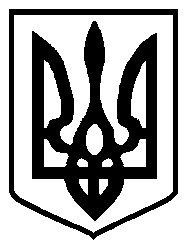 29 червня 20 17 року          м. Чернігів №  21/VII- 22    